Приложение 7.9 №3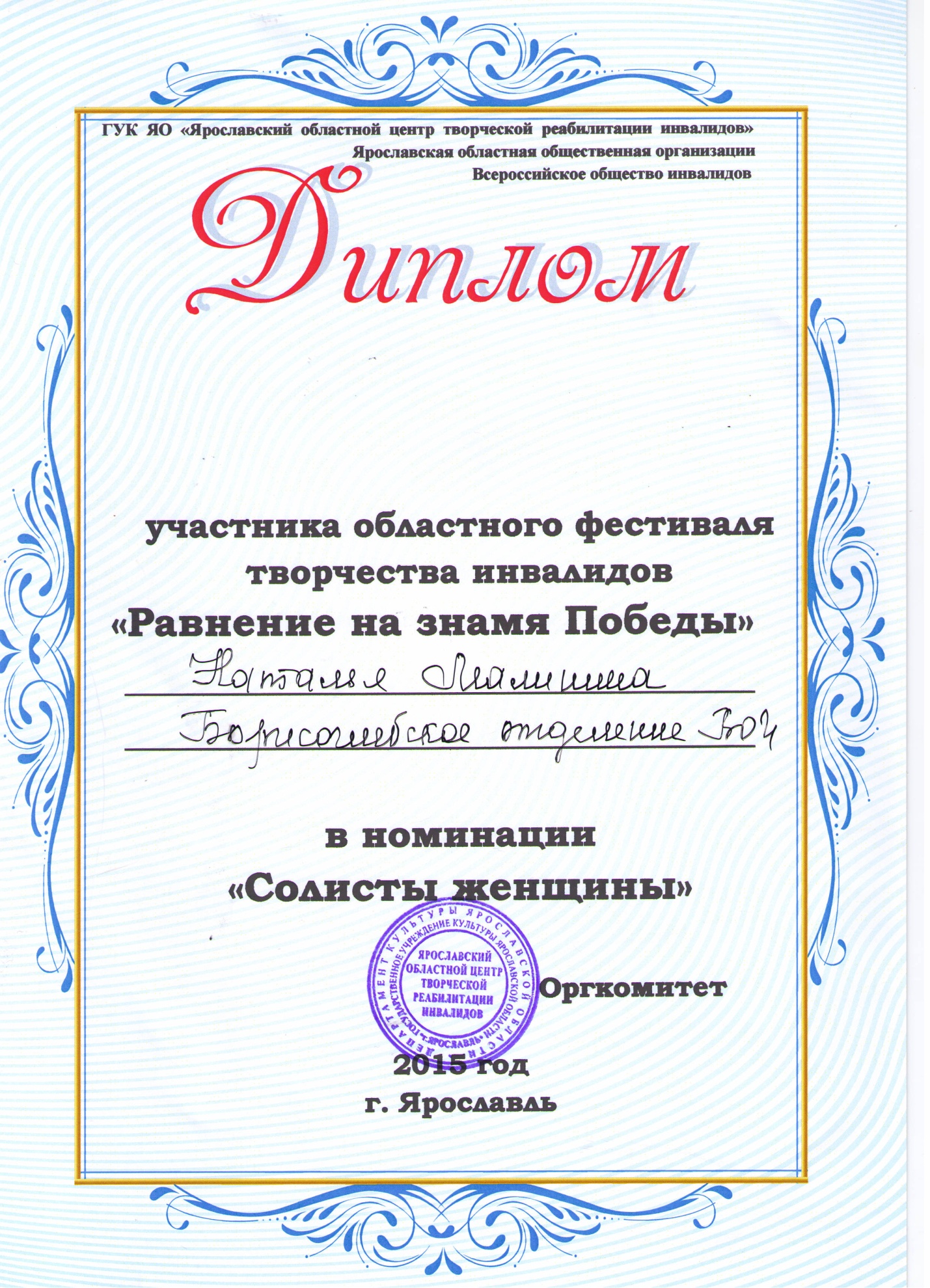 